.*Restart at the 6th wall after 48 counts[1-8] Step Side & Touch RL, Weave R, Touch[9-16] Step Side & Touch LR, Weave L, Touch[17-24] Step Forward & Scuff RL, Rocking Chair[25-32] Step Forward & Scuff RL, 1/2 Turn R Twist[33-40] Side Rock, Recover, Cross, Hold, Weave L, Hold[41-48] Cross Rock, Recover, 1/4 Turn R Forword, Hold, Mambo Step, Hold*Restart here at the 6th wall[49-56] Box Step[57-64] Step Backward & Kick RL, Hip Bump X4You Deserve It All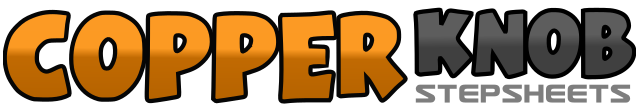 .......Count:64Wall:4Level:Improver.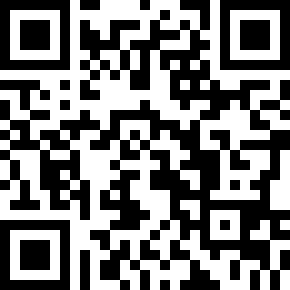 Choreographer:Heejin Kim (KOR) & Hyun Jeong Cha (KOR) - November 2021Heejin Kim (KOR) & Hyun Jeong Cha (KOR) - November 2021Heejin Kim (KOR) & Hyun Jeong Cha (KOR) - November 2021Heejin Kim (KOR) & Hyun Jeong Cha (KOR) - November 2021Heejin Kim (KOR) & Hyun Jeong Cha (KOR) - November 2021.Music:You Deserve It All - John LegendYou Deserve It All - John LegendYou Deserve It All - John LegendYou Deserve It All - John LegendYou Deserve It All - John Legend........1 2RF Step side, LF Touch together3 4LF Step side, RF Touch together5 6RF Step side, LF Step behind7 8RF Step side, LF Touch together1 2LF Step side, RF Touch together3 4RF Step side, LF Touch together5 6LF Step side, RF Step behind7 8LF Step side, RF Touch together1 2RF Step forward, LF Scuff forward3 4LF Step forward, RF Scuff forward5 6RF Step forward, LF Recover7 8RF Step backward, LF Recover1 2RF Step forward, LF Scuff forward3 4LF Step forward, RF Scuff forward5 6RF 1/8 Turn R Swivel together with LF Knee inside(5), LF 1/8 Turn R Swivel place with RF Knee inside(6)7 8RF 1/8 Turn R Swivel place with LF Knee inside(7), LF 1/8 Turn R Swivel place with RF Knee inside(8) [6:00]1 2RF Step side, LF Recover3 4RF Cross over, Hold5 6LF Step side, RF Step behind7 8LF Step side, Hold1 2RF Cross over, LF Recover3 4RF 1/4 Turn R Step forward, Hold5 6LF Step forward, RF Recover7 8LF Step together, Hold1 2RF Step side, LF Step together3 4RF Step forward, Hold5 6LF Step side, RF Step together7 8LF Step backward, Hold1 2RF Step backward, LF Kick forward3 4LF Step backward, RF Kick forward5-8RF Step side and Hip bump R(5), L(6), R(7), L(8)